THE E-MAILS OF DR UMAR AZAMSelected E-Mails from the Year 2011FROM THE ARCHIVE OF DR UMAR AZAMMANCHESTER, UKOCTOBER 2011THE RIBA FILE IS ATTACHED!Reply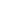 SORRY, I FORGOT TO ATTACH THE RIBA FILE!..............................................................................................Re: AdvisesReplyReplyWA LAIKUM SALAM, FAIZAPLEASE SEE ATTACHMENTS WHICH ANSWER YOUR QUESTIONS.  THE INFORMATION ON MUSIC, SINGING AND DANCING IS FROM:http://www.islam-qa.com/en/ref/5000I MUST CONFESS THAT I DO WATCH BOLLYWOOD HINDI FILMS AND LISTEN TO FILM MUSIC.  MANY PLEASANT DREAMS FEATURE CERTAIN BOLLYWOOD SONGS, SO ALLAH KNOWS BEST.  I WOULD SAY IT'S UP TO ALLAH TO REWARD AND FORGIVE OR PUNISH.AND THE INFO ON RIBA IS FROM:http://indianmuslims.in/why-riba-usury-is-haram-in-islam/MAY ALLAH GIVE YOU ALL GOOD THINGS IN BOTH THE WORLDS!  AMEEN.DR UMAR- Show quoted text -hide details Oct 6 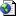 Why Riba (Usury) Is Haram In Islam Indian Muslims.htm
50K   View   Download  XTHIS IS MUHAMMAD S.A.W. AND HAJJ BOOKXhide details Oct 5 Reply Forwardhide details Oct 6 Islam Question and Answer - Ruling on music, singing and dancing.htm
172K   View   Download  .........................................................................................Fwd: Aoa - Attention plz.ReplyDr shaib..please reply..it's my third email to you. Thanks and regards. ---------- Forwarded message ----------
From: Haroon Yousaf <inbox.haroon@gmail.com>
Date: Tue, Sep 13, 2011 at 2:26 PM
Subject: Fwd: Aoa - Attention plz.
To: DR UMAR AZAM <dr_umar_azam@yahoo.co.uk>


Sir, your time and attention are required. ---------- Forwarded message ----------
From: Haroon Yousaf <inbox.haroon@gmail.com>
Date: Mon, Sep 12, 2011 at 11:13 AM
Subject: Aoa - Attention plz.
To: DR UMAR AZAM <dr_umar_azam@yahoo.co.uk>
Dear Umar sahib,Asalam O' Alaykum wa Rahmat Allah wa Barakatahu. I hope you'd be doing good masha Allah with your Duniya and Akhira.I just had another dream, this morning, that probably requires careful interpretation. In my Phupha's old (they have left it now) house I saw someone "burried" on the chaarpai in their courtyard. As if the whole body was beneath the soil but on the chaarpai. Strangely, the soild began to get off from the body and soon there was lying an old (grey-white) hair, feeble but graceful lady wearing her daily-clothing fully covered and fully preserved. And I say, "Masha Allah, Sadaqa Rasool Allah (PBUH), this is the sign of the truth of Islam that even after 1400 the body of this noble lady is fully preserved and fresh!". Suddenly, that lady opened up her eyes and came to life. I was not at all frightened rather feeling very emotional and supursied by the thought that this noble lady isUmmul Momineen Khadijah bint Khuwaylid (Radi Allah tala Anha). And I was worried that my Arabic is not that good and that how would I tell her that this time is 1400 years after her demise. I say Salam O Aleykum to her and she replies back to me very kindly. And then I say, "Ana Haroon, Ana Ajami, Haza Ajam!" - and she repeats, "Anta Haroon, Anta Ajami..", and says some more lines that I either couldn't understand or was unable to hear. I tell my phuphi jan in the kitchen to prepare dinner for her since I realized that even Ashab-e-Kahf felt hungry when they were awaken by Allah subhana wa' tala ater 300+ years. Not knowing (I had Ummul Momineed with me) my phuphu refuses and says Dinner is not prepared yet. My cousin (also a noble God fearing lady) arrives in cortyard and I ask her, "Baji, at least you recognize her (you know who's sitting with me?), go and get dinner for her!" She returns and I remember probably she brought bag some food. Scene changes, and I am walking to Darul Uloom Madniyya to a Sheikh Ul Hadity, My Mohtram Ustaad Jee Moulan Mohibb-ul-Nabi (Damat Barakatahu) and I discuss with him this dream of mine which he replies but I don't remember what he said." 
Please interpret - waiting anxiously. 
-- Best regards,Haroon YousafLahoreCell: +92 333 453-6632-- Best regards,Haroon YousafLahoreCell: +92 333 453-6632


-- Best regards,Haroon YousafLahoreCell: +92 333 453-6632ReplySALAM,APOLOGIES, HAROON, BUT I HAVE BEEN EXTREMELY BUSY DISTRIBUTING HAJJ BOOKS AND THIS IS MUHAMMAD SALLI ALLAHO ALAIHI WASSALAM WHICH I'M ALSO GOING TO SEND TO YOU NOW.  AND YOUR FIRST EMAIL I DELETED FROM TRASH [IT WAS MISTAKENLY FILTERED IN TRASH!] AND THEN COULDN'T RECOVER IT, ALTHOUGH I SEARCHED FOR A WHILE!  SO GIVE ME A BIT MORE TIME.  11 REQUESTS HAVE COME IN THIS MORNING FOR THE BOOKS I AM DISTRIBUTING, AND FOR THE HOLY QURAN, SO I'VE GOT TO DO OTHER WORK BEFORE I REPLY TO YOU.MAY ALLAH GIVE YOU ALL THAT IS BEST IN BOTH THE WORLDS!  AMEEN.DR UMAR- Show quoted text -ReplyAND I DIDN'T GET YOUR SECOND EMAIL HAROON!On Thu, Oct 6, 2011 at 6:32 AM, Haroon Yousaf <inbox.haroon@gmail.com> wrote:- Show quoted text -ReplyWA LAIKUM SALAM, HAROONYOU ARE A RIGHTEOUS PERSON. YOU SAW   Ummul Momineen Khadijah bint Khuwaylid (Radi Allah tala Anha) ALIVE BECAUSE THE EARTH IS NOT ALLOWED TO EAT THE FLESH OF THE SHAHEED -THOSE THAT HAVE PASSED AWAY IN THE WAY OF ALLAH  ا للہ عزوجل .IF ANYONE SEES THE KA'BA, HOLY QURAN OR PROPHET MUHAMMAD صلى الله عليه وسلم  IN A DREAM, IT MEANS HE OR SHE IS CORRECTLY GUIDED IN MATTERS OF OUR DEEN.   BECAUSE YOU SAW  Ummul Momineen Khadijah bint Khuwaylid (Radi Allah tala Anha) THIS MEANS THE SAME: YOU ARE A PIOUS PERSON.  BUT AT A GUESS I WOULD SAY THAT YOUR RIGHTEOUSNESS HAS SOMETHING TO DO WITHWOMEN  I.E. YOU DIDN'T MARRY SOMEONE FOR THE SAKE OF ALLAH OR YOU HAVE BORNE GRIEF RELATED TO SOME FEMALE WITH DIGNITY.    IBN SIREEN [R.A.] IN HIS BOOK DREAMS AND INTERPRETATIONS WRITES: 'TO TAKE SOMETHING FROM A DEAD PERSON IS A GOOD SIGN; TO GIVE A DEAD PERSON SOMETHING IS A BAD SIGN' [p. 62], SO IT IS GOOD THAT YOU COULD NOT GIVE A MEAL TO  Ummul Momineen Khadijah bint Khuwaylid (Radi Allah tala Anha) IN THE DREAM.SO, CONGRATULATIONS!  KEEP UP YOUR PIETY AND MAY ALLAH MOST HIGH GIVE YOU SHAHADAT TOO WHEN YOUR OWN TIME COMES!DR UMAR..................................................................................DELIVERY OF THE HAJJ BOOK FAILED!ReplySALAMPLEASE SUPPLY ALTERNATIVE EMAIL ADDRESS---------- Forwarded message ----------
From: <postmaster@eq1sgs.local>
Date: Thu, Oct 6, 2011 at 11:49 AM
Subject: Undeliverable: Fwd: THE HAJJ BOOK BY M.JAVAD IS ATTACHED!
To: islamicwork@googlemail.com
Delivery has failed to these recipients or distribution lists:Iqbal.Khan@sgs.com
This message exceeds the maximum message size allowed. Microsoft Exchange will not try to redeliver this message for you. Please make the message smaller -- by removing attachments, for example -- and try sending it again, or provide the following diagnostic text to your system administrator.Sent by Microsoft Exchange Server 2007.................................................................THE 99 NAMES OF ا للہ عزوجل AND MUHAMMAD صلى الله عليه وسلم ARE ATTACHED.ReplySALAM, BR ASHRAFAS PER YOUR REQUEST, THE 99 NAMES OF  ا للہ عزوجل AND MUHAMMAD صلى الله عليه وسلم  ARE ATTACHED.PLEASE HELP YOURSELF TO LOTS OF FREE ISLAMIC RESOURCES FROM ONE OF MY SITES:  http://dr-umar-azam.weebly.comDR UMAR......................................................................FW: REQUEST THIS IS MUHAMMAD صلى الله عليه وسلم e-book and the HAJJ book by Muhammad Javad, BOTH FREE,ReplyAssalamu Alaikum,  DR UMAR,HOW ARE YOU SIR, IAM VERY SORRY TO TELL YOU,ILOSS MY ALL COMPUTER MEMORY, COSS OF MY SAUDI FRIEND, SO WHICH PROGRAMMS YOU SEND TO ME LAST ONE YEAR, IT IS LOST.I ALWAYS USING COMPANY COMPUTER, BECAUSE IN THIS MODERN WORLD, I DO NOT HAVE MY PERSONNEL COMPUTER.SO PLESSE SEND TO ME,THE HAJJ BOOK AND OTHERS BOOKS, INSHALLAH THIS TIME IWILL MAKE THE COPY FROM YOURS E-MAILS.THANK YOU VERY MUCH. ALLAH TAALA BLESS YOU AND YOURS WHOLE FAMILY. [TARIQ ALI KHAN ][ BABA JANI ]ReplyWA LAIKUM SALAM, BR TARIQ ALI KHAN - BABA JANI

LIFE'S OK, ALHAMDOLILLAH - UPS AND DOWNS.  I'M V. SORRY TO HEAR OF YOUR NASTY PROBLEM AND I KNOW FROM PERSONAL EXPERIENCE THAT IT HURTS TO LOSE DATA WHICH IS PRECIOUS AND THERE IS A HORRIBLE FEELING THAT SOMETHING OUT OF YOUR CONTROL HAS GONE WRONG.

BUT DON'T WORRY, BR JANI.  GRADUALLY I'LL SEND YOU ALL OF THE RESOURCES THAT I SENT YOU IN THE PAST, PLUS YOU CAN TAKE LOTS OF NEW ONES FROM ONE OF MY SPECIALIST WEBSITES:

http://dr-umar-azam.weebly.com 

YOUR E-MAIL REALLY PLEASED ME BECAUSE IT SHOWS THAT YOU APPRECIATED ALL MY HARD WORK OF SENDING OUT THE ISLAMIC MATERIALS AND THAT YOU FOUND THE RESOURCES USEFUL AND VALUABLE.

MAY ALLAH MOST HIGH GIVE YOU ALL THAT IS BEST IN BOTH THE WORLDS!  AMEEN.

DR UMAR......................................................................................THE SEVEN HAIKALS AND THE 6 KEYSReplyBrotherPlease send above to meWAS
AchmedReplySALAM, BR ACHMEDPLEASE PICK UP THE 6 KEYS AND 7 HAIKALS AND LOTS MORE FREE ISLAMIC RESOURCES FROM ONE OF MY SITES:http://dr-umar-azam.weebly.comANY PROBLEM OF ANY KIND [E.G. TECHNICAL, WEBSITE LOADING ETC.], DO NOT HESITATE TO EMAIL ME AGAIN.MAY ALLAH BLESS YOU.DR UMAR...................................................................................HAVE YOU RECEIVED POWER OF DUROOD IN PAPER FORM?ReplySALAM, FARAH NAAZHAS MUHAMMAD JAVAD SENT YOU COPIES OF THE POWER OF DUROOD BOOKLET YET?DR UMAR...........................................................................................HOLY QURANS NEEDEDReplySALAMabdulwahaab74@yahoo.com WANTS FREE HOLY QURANS AND HAS ASKED ME TO CONTACT YOU...........................................................................RE: QUESTIONReplyJameel Says: 
March 14, 2011 at 4:08 pmAssalamoualaikoum,please let me have a dua against premature ejaculation.this is becoming a real problem for me.Replyyasir Says: 
July 19, 2011 at 11:08 pm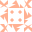 plz read surah furqan verse 74…INSHAALLAH yu will get helpReplyhttp://smma59.wordpress.com/2006/09/26/welcome-to-mohamad-masooms-dua-page/.........................................................................SEE HOME PAGE OF www.koyapathodi.weebly.comReplySALAM,SEE 1ST PAGE OF:www.koyapathodi.weebly.comDO YOU LIKE IT.  IF YOU WISH TO FILL UP THE SITE WITH ALL YOUR FILES,  I CAN LET YOU HAVE THE USER NAME AND PASSWORD DETAILS AND THE SITE BECOMES YOURS!DR UMARReplyAssalamu AlaikumYes thank you brother UmarHow much do we owe you ?SalaamsKMKTRUSTFrom: UMAR AZAM [mailto:islamicwork@googlemail.com] 
Sent: Friday, September 16, 2011 3:56 AM
To: kmktrust@gmail.com
Subject: SEE HOME PAGE OF www.koyapathodi.weebly.com- Show quoted text -ReplyWA LAIKUM SALAM, BROTHERMY SERVICE IS FREE.  HERE ARE THE DETAILS:WEEBLY SITE ADMIN AREA:     www.weebly.comLOG-IN:    kmktrust@gmail.com PASSWORD:    JUNGLEDR UMAR- Show quoted text -ReplyDear Brother Dr Umar AzamAssalamu AlaikumWe have received the files you asked for from our previous web administrator.1.How can we upload these files2.Can we move to our own domain @ www.koyapathodi.com on Go Daddy3.If we do , can we be able to use the editor on weebly.comPlease adviseWassalamKMKTRUSTFrom: UMAR AZAM [mailto:islamicwork@googlemail.com] 
Sent: Friday, September 16, 2011 6:11 PM
To: kmktrust
Subject: Re: SEE HOME PAGE OF www.koyapathodi.weebly.com- Show quoted text -ReplyWA LAIKUM SALAM, DEAR BROTHERYOUR QUESTIONS ARE GETTING A LITTLE TOO TECHNICAL FOR ME.  PLEASE ASK EMRAN BAHADUR [A GUJRATI MUSLIM FROM INDIA HERE IN THE UK] AT: info@simplycreativesoftware.co.ukEMRAN'S COMPANY MAINTAINS MY WEBSITE:   www.dr-umar-azam.comMAY ALLAH GIVE YOU THE BEST IN BOTH THE WORLDS!  AMEEN.DR UMAR..................................................................................DID I REPLY TO YOUR QUESTION ABOUT YOUR DREAM?ReplySALAM, YOU ASKED ME A QUESTION ABOUT HAVING A DREAM OF A DOWN SYNDROME BABY ON 29 JAN 2011.DID I ANSWER YOUR QUESTION?DR UMAR AZAMhttp://drumarazam.webs.com Replyws,,yes u did.shukran........................................................................RE: GET A DREAM INTERPRETED ENQUIRY 15/7/11ReplySALAM,THANK YOU V. MUCH FOR FILLING IN THE GET A DREAM INTERPRETED FORM ON MY SITEwww.freewebs.com/drumarazam ON 15 july 2011.  THE FORM SHOULD HAVE REACHED MY dr.umarazam@gmail.comEMAIL ADDRESS [WHEN THE SUBMIT BUTTON WAS PRESSED] BUT THIS ACCOUNT WAS HACKED BY FRAUDSTERS SENDING PHISHING MAILS AND SO GOOGLE CLOSED IT DOWN.  THEREFORE YOUR ENQUIRY DID NOT REACH ME.  TODAY I WAS MAINTAINING THE SITE AND I SAW SEVERAL COPIES OF FORMS SENT MONTHS PREVIOUSLY.  YOURS WAS ONE OF THEM.  SO I WILL ANSWER YOUR QUESTION NOW; APOLOGIES FOR THE DELAY WHICH I HAVE EXPLAINED.THE PART OF YOUR DREAM ABOUT GOING TO THE RELIGIOUS FUNCTION WITHOUT A DOPATTA AND THEN ASIA'S MOTHER GIVING YOU A BLACK EMBROIDERED, LARGE CHADDAR TO COVER YOUR HEAD MEANS THAT YOU ARE TOO FREE WITH YOUR FEELINGS AND NEED TO CONTROL THEM.THE OTHER PART OF YOUR DREAM ABOUT THE BROKEN CROCKERY MEANS THAT YOU COULD HAVE PROBLEMS/ANXIETIES WHEN DEALING WITH FRIENDS AND HANDLING SENSITIVE ISSUES DURING MEETINGS:Cup 
To see a cup in your dream represents love, nurturance and the womb. The cup may also signify rejuvenation and healing.�Alternatively, it indicates a transcendence into a realm of higher consciousness. Is the cup half-full or half-empty? Do you see life from an optimistic or pessimistic point of view.To see a cup with a broken handle indicates your feelings of inadequacy and anxieties of being unable to handle a particular situation.To see a broken cup in your dream denotes feelings of powerlessness, guilt and/or low self-esteem. Perhaps you feel unqualified or inadequate in dealing with a situation.
Plates 
To see a plate in your dream symbolizes your hunger for life.�You are showing potential and promise for the future. The dream may be a symbol that you have too much on your plate.If the plate is empty in your dream, then it indicates that there is an emotional void in your waking life. You may be feeling left out. Alternatively, it suggests that you need to rethink your priorities.�http://dreammoods.com/cgibin/dreamdictionary........................................................................................................